ECO Science Foundation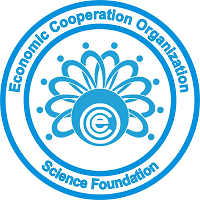         (ECOSF)Application Form                          For the Post of DriverInstructions: Use Extra Sheet where NecessaryECO Science Foundation        (ECOSF)Application Form                          For the Post of DriverInstructions: Use Extra Sheet where NecessaryECO Science Foundation        (ECOSF)Application Form                          For the Post of DriverInstructions: Use Extra Sheet where NecessaryECO Science Foundation        (ECOSF)Application Form                          For the Post of DriverInstructions: Use Extra Sheet where NecessaryECO Science Foundation        (ECOSF)Application Form                          For the Post of DriverInstructions: Use Extra Sheet where NecessaryPersonal InformationPersonal InformationPersonal InformationPersonal InformationPersonal InformationName:Father’s NameCNIC No.Date of BirthPermanent AddressPresent AddressDomicileContact NumberEmailMarital StatusHighest QualificationDriving License NumberDriving License Issuing AuthorityDriving License Expiry DateProfessional Course (if any)Total Driving Experience (Years/Months)Professional ExperienceProfessional ExperienceProfessional ExperienceProfessional ExperienceProfessional ExperienceOrganisation / Job TitleOrganisation / Job TitleDate (From)Date (From)Date (To)By signing below and submitting this Application Form, I -------------------------------------------------agreethat the information I have provided above is accurate to the best of my knowledge.By signing below and submitting this Application Form, I -------------------------------------------------agreethat the information I have provided above is accurate to the best of my knowledge.By signing below and submitting this Application Form, I -------------------------------------------------agreethat the information I have provided above is accurate to the best of my knowledge.By signing below and submitting this Application Form, I -------------------------------------------------agreethat the information I have provided above is accurate to the best of my knowledge.By signing below and submitting this Application Form, I -------------------------------------------------agreethat the information I have provided above is accurate to the best of my knowledge.Signature:Signature:Signature:Date:Date: